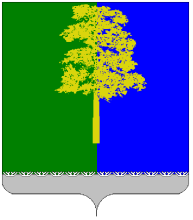 ХАНТЫ-МАНСИЙСКИЙ АВТОНОМНЫЙ ОКРУГ – ЮГРАДУМА КОНДИНСКОГО РАЙОНАРЕШЕНИЕО внесении изменения в решение Думы Кондинского района от 30 июня 2011 года № 114«Об утверждении Положения о комитете по управлению муниципальным имуществом администрации Кондинского района          в новой редакции»В соответствии с Жилищным кодексом Российской Федерации, Федеральным законом от 26 декабря 2008 года № 294-ФЗ «О защите прав юридических лиц и индивидуальных предпринимателей при осуществлении государственного контроля (надзора) и муниципального контроля», Законом Ханты-Мансийского автономного округа - Югры от 28 сентября 2012 года    № 115-оз «О порядке осуществления муниципального жилищного контроля на территории Ханты-Мансийского автономного округа - Югры и порядке взаимодействия органов муниципального жилищного контроля с органом государственного жилищного надзора Ханты-Мансийского автономного округа - Югры», Дума Кондинского района решила:1. Внести в пункт 2.1 приложения к  решению Думы Кондинского района от 30 июня 2011 года № 114 «Об утверждении Положения о комитете по управлению муниципальным имуществом администрации Кондинского района» (с изменениями от 27.03.2012 № 216, от 20.03.2013 № 334) (далее – решение) изменение, дополнив его подпунктом 2.1.41¹ следующего содержания:«2.1.41¹. осуществляет муниципальный жилищный контроль на территории муниципального образования Кондинский район, деятельность по организации и проведению на территории Кондинского района проверок соблюдения юридическими лицами, индивидуальными предпринимателями, гражданами обязательных требований, установленных в отношении муниципального жилищного фонда Кондинского района федеральными законами и законами Ханты-Мансийского автономного округа - Югры            в области жилищных отношений, а также муниципальными правовыми актами Кондинского района».2. Комитету по управлению муниципальным имуществом администрации Кондинского района (С.А. Грубцов) зарегистрировать изменения в Межрайонной инспекции Федеральной налоговой службы России № 2 по Ханты-Мансийскому автономному округу – Югре г.Урай        в установленном законом порядке.3. Настоящее решение опубликовать в газете «Кондинский вестник»     и разместить на официальном сайте органов местного самоуправления Кондинского района.4. Настоящее решение вступает в силу после его официального опубликования.5. Контроль за выполнением настоящего решения возложить на постоянную комиссию Думы Кондинского района по бюджету и экономике (А.О.Густов) и главу администрации Кондинского района М.В.Шишкина       в соответствии с их компетенцией.Глава Кондинского района                                                                А.Н. Поздеевпгт.Междуреченский30 апреля 2014 года№ 458